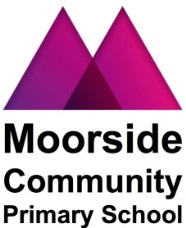 Diary Dates – December 2017Family LearningTuesday - 9.15-11.15 Story Sacks for parents/carers of Nursery and Reception classes.Wednesday - 9.15 -11.15 Phonics Read Write Inc. for parents/carers of Reception classes.Thursday - 13.15-15.15 Family LanguageTuesday: Samba – Y6Wednesday: Trumpets – Y4Thursday: Swimming – Y3